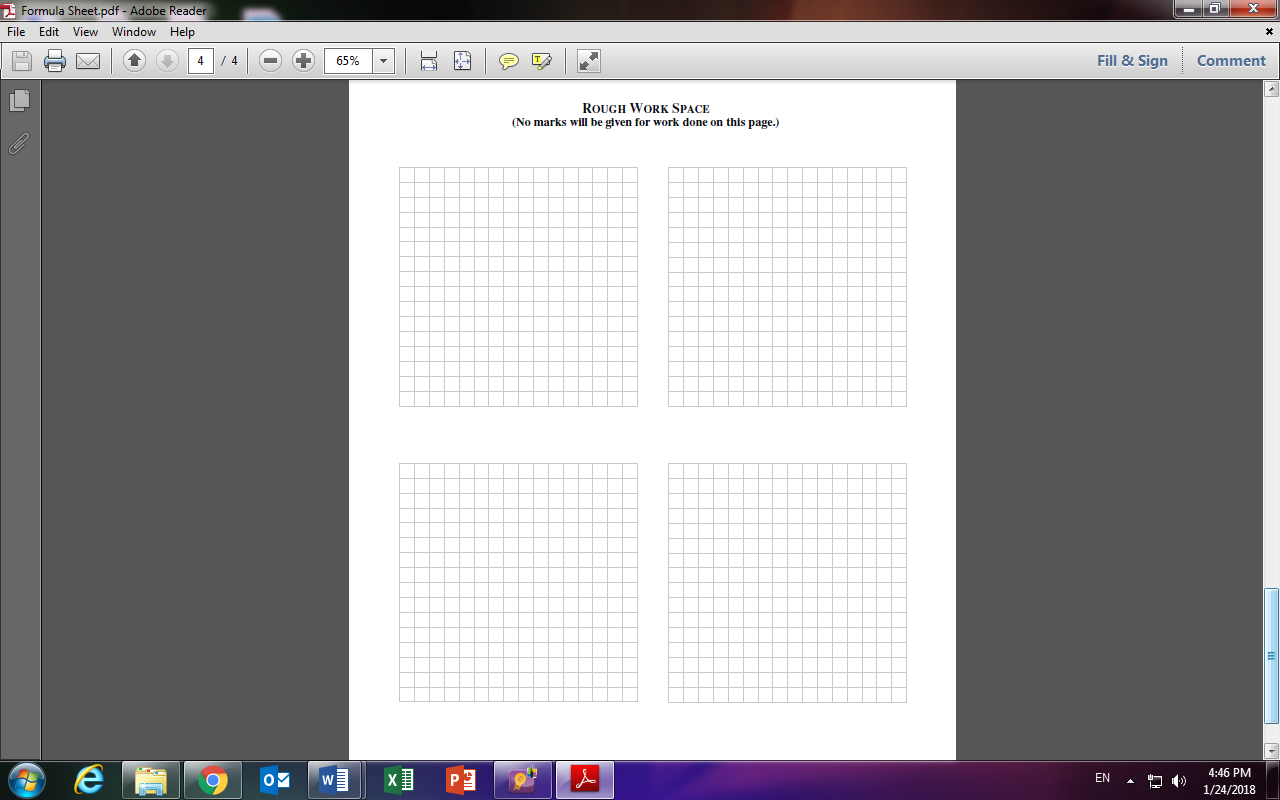 Arithmetic Sequences and SeriesArithmetic Sequences and SeriesGeometric Sequences and SeriesGeometric Sequences and SeriesQuadratic FormulaExponential Growth and DecayContinuous Growth and DecayCompound InterestLaw of SinesLaw of CosinesArc LengthArc LengthReciprocal IdentitiesQuotient IdentitiesPythagorean IdentitiesSum and Difference IdentitiesSum and Difference IdentitiesDouble Angle IdentitiesDistance FormulaMidpoint FormulaEquation of a CircleEquation of a ParabolaEquation of an EllipseEquation of a Hyperbola